5. PONAVLJANJE I VJEŽBANJE – BIOLOŠKI VAŽNI SPOJEVIPonovi pojmove koji su neophodni za uspješno rješavanje. Odgovori na pitanja.1. Iako glukoza i fruktoza imaju jednaku molekulsku formulu, koji je razlog što su njihova svojstva različita? zbog različitih strukturnih formula molekula zbog različitih omjera elemenata zbog različitih vrsta elemenata zbog različitog broja –OH skupina2. Kako se nazivaju biološki katalizatori? ugljikohidrati enzimi  esteri masti3. Esencijalne masne kiseline su važne za naše tijelo. O čemu ovisi njihova količina u organizmu? o atmosferi  o naslijeđu o prehrani o proizvodnji organizma4. Aminokiseline se međusobno povezuju u polimere. Kako se naziva veza kojom se aminokiseline povezuju? ugljična veza  sulfidna veza peptidna veza vodikova veza5. Koja je molekulska formula saharoze? C10H20O10 C12H22O11  C6H10O5 C6H12O66. Peptidi su: spojevi građeni od dviju ili više molekula estera spojevi građeni od dviju ili više anorganskih kiselina  spojevi građeni od dviju ili više karboksilnih kiselina spojevi građeni od dviju ili više aminokiselina U sljedećim su zadatcima točna dva odgovora. Zaokruži slova ispred točnih odgovora.7. Koje se masne kiseline mogu katalitički hidrogenirati? linolna  oleinska palmitinska stearinska 8. Koje tvari omogućuju aktivnost većine enzima? vitamini ioni metala kiseline proteini9. Djelovanjem enzima iz jetrice vodikov peroksid se razgradi do: kisika ugljikova dioksida  vode vodika10. Koji su vitamini topljivi u mastima? vitamin A vitamin B vitamin C vitamin D11. Odredi točnost sljedećih tvrdnji, odaberi u padajućem izborniku odaberi stavku.12. Navedene spojeve razvrstaj u tri skupine: enzimi, disaharidi i monosaharidi. Ponuđene spojeve označi, kopiraj i zalijepi u odgovarajući prostor u tablici.saharoza, laktaza, fruktoza, ureaza, glukoza, laktoza13. Navedene spojeve razvrstaj u tri skupine: bjelančevine, aminokiseline i polisaharidi. Ponuđene spojeve označi, kopiraj i zalijepi u odgovarajući prostor u tablici.keratin, cistein, glikogen, alanin, mioglobin, celuloza14. Prouči crtež pokusa i odgovori na pitanja.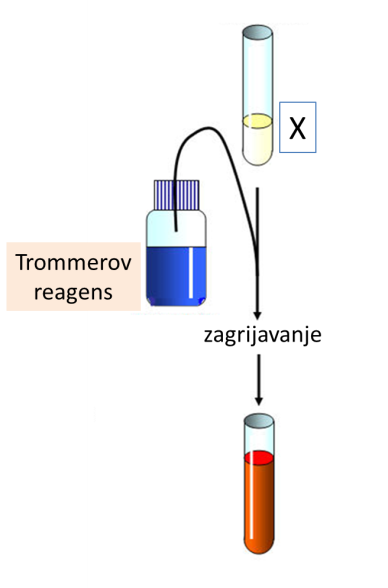 a) Na temelju rezultata pokusa imenuj moguće spojeve X?b) Kojoj skupini organskih spojeva pripadaju ti spojevi?15. Prouči shematski prikaz djelovanja enzima i odgovori na pitanja.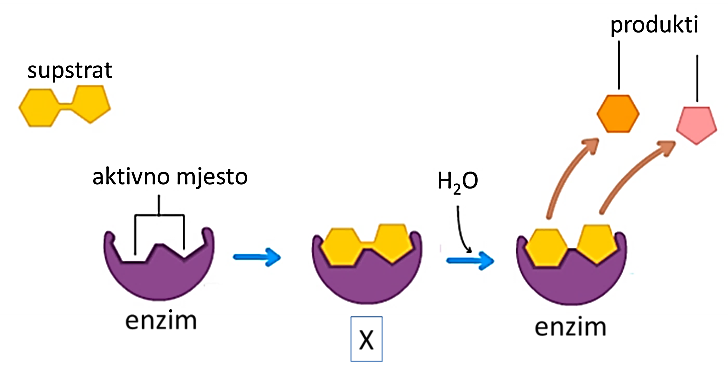 a) Kako se naziva kompleks X? b) Koja je uloga enzima? 16. a) Analiziraj graf koji prikazuje krivulju aktivnosti enzima pri različitim pH-vrijednostima i odgovori na pitanje.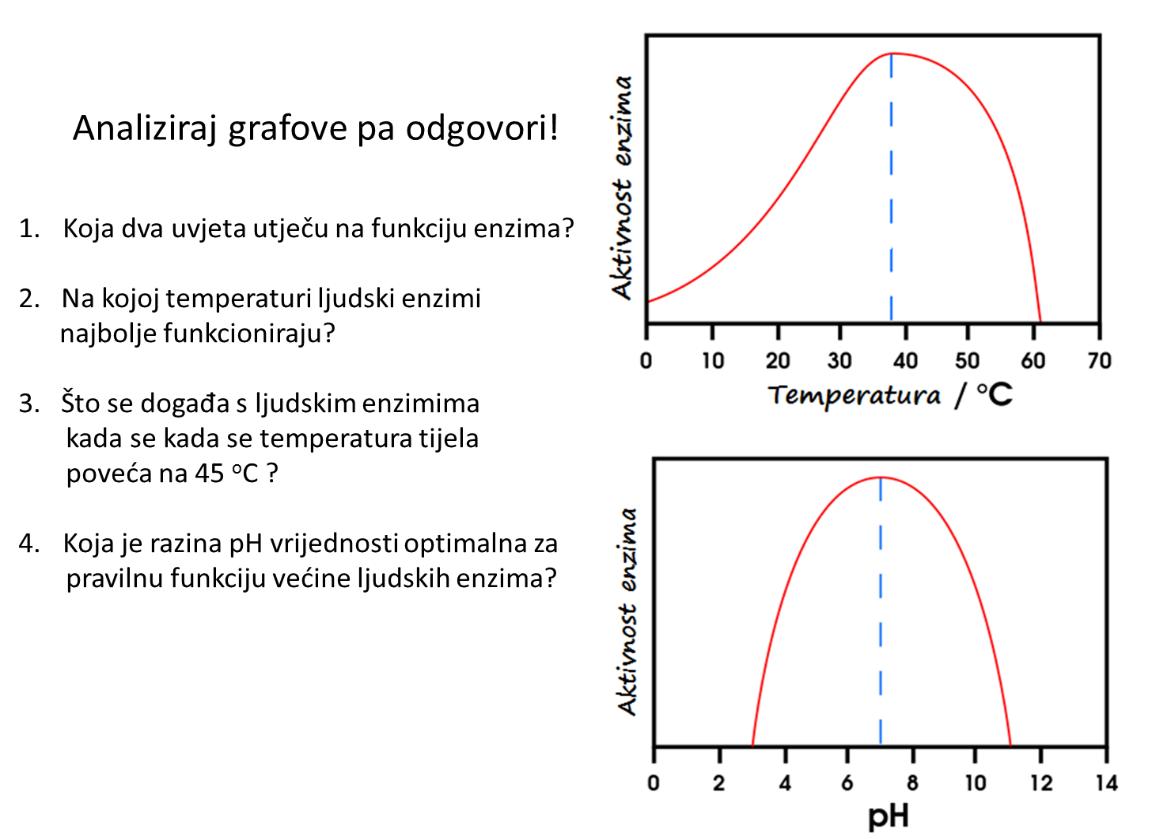 b) Koja je optimalna pH-vrijednost  za pravilnu funkciju većine ljudskih enzima? Ime i prezime:Datum:Razred:a) Trigliceridi su spojevi masnih kiselina i glicerolab) Margarin je stabilna emulzijac) Svi su ugljikohidrati šećerid) Glukoza je dva puta slađa od fruktozee) Enzimi se mijenjaju nakon ubrzanja reakcijaf) Fruktozu možemo dokazati Fehlingovim reagensomg) Maltoza je građena od dvije molekule glukozeh) Masti i ulja se dobro miješaju s vodomEnzimi Disaharidi Monosaharidi BjelančevineAminokiselinePolisaharidi Aktivnost 3-2-1: Procijeni svoje znanje nakon učenja sadržaja iz nastavne teme: Ponavljanje i vježbanje – Biološki važni spojeviI. Navedi tri informacije koje mislim da znam:1. 2.3.II. Navedi dvije informacije koje su mi nejasne / ne znam ih:1.2.III. Navedi jednu informaciju u koju sam potpuno siguran/na:1.